NOME IMBARCAZIONE: _____________________________NUMERO REGISTRAZIONE RID: ______________________NUMERO VELICO: __________________________________Il sottoscritto, ________________________nato a __________ in data _______, residente a ___________________,armatore e/o skipper dell’imbarcazione _______________________ iscritta alla classe libera per i Trofei San Iacopo e 4 Mori per il periodo 13-14 luglio 2019, dichiara sotto la propria personale responsabilità: che la suddetta imbarcazione è in buono stato ed idonea, per dotazioni, documenti, abilitazioni e manutenzione, alla navigazione nel tratto di mare interessato dall’evento sportivo cui partecipa e che la stessa è munita della prescritta copertura assicurativa, come previsto dalle Istruzioni e di cui ha consegnato copia;che l’equipaggio, di cui alla lista fornita a parte, è addestrato ed idoneo alla partecipazione ed in grado di assumere il comando della manovra;di essere consapevole che la decisione di partecipare alla manifestazione ricade interamente sotto la propria personale responsabilità, così come quella di continuare;di essere consapevole delle responsabilità e degli obblighi giuridici previsti per il proprio ruolo a bordo, tra cui gli artt. 295, 297, 298, 302, 489, 490 del Codice della Navigazione;di essere consapevole delle responsabilità e degli obblighi di cui al Regolamento ISAF, quando applicato, tra cui gli artt. 1.1, 1.2 e 4;di aver preso conoscenza delle condizioni metereologiche previste e dei pericoli lungo il percorso;di aver preso conoscenza dell’obbligo di mantenere il costante collegamento radio con la Direzione della veleggiata/regata sul canale indicato dalle istruzioni e dell’obbligo di informare la stessa Direzione ed eventualmente le Autorità di ogni emergenza attinente alla sicurezza dell’imbarcazione e dell’equipaggio;di essere consapevole degli specifici obblighi di cui alle ordinanze emesse dalla Capitaneria di Porto di Livorno;di essere a conoscenza che la Direzione potrà in qualsiasi momento effettuare ispezioni a bordo per la verifica di quanto dichiarato con il modulo di iscrizione ed attinente alla regolarità della prova sportiva, ed adottare decisioni sul proseguimento della regata/veleggiata e su eventuali variazioni di percorso, comunicate con gli idonei mezzi.Per quanto sopra il sottoscritto solleva il Comitato Organizzatore/Direzione da ogni responsabilità riguardante la condotta della propria imbarcazione e quegli aspetti della sicurezza ricadenti sotto la propria esclusiva competenza, come sopra richiamati.Livorno, _________________________L’Armatore e/o Skipper ____________________________________________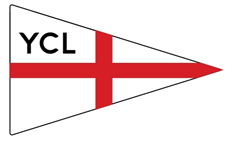 13-14 luglio 201913-14 luglio 201913-14 luglio 2019MANLEVAMANLEVAMANLEVA